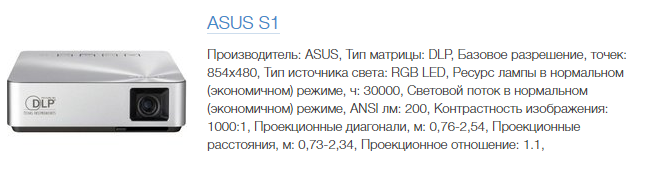 8482 грн.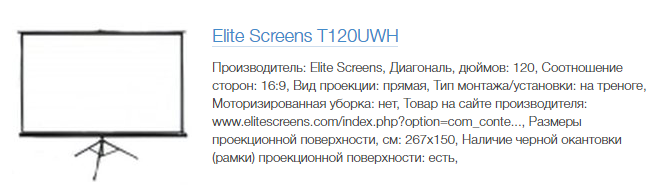 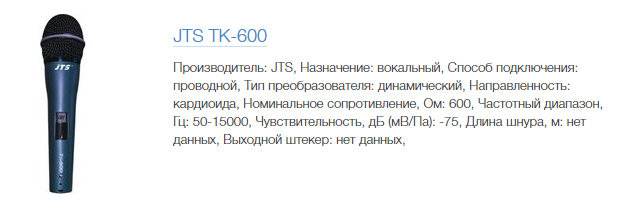 4335 грн858 грн.х 3 штуки2574 грн.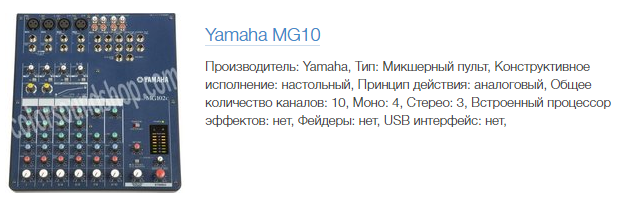 5616 грн.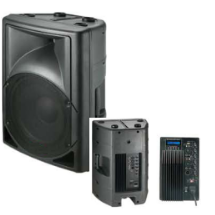 7560 грн.х 215120 грн.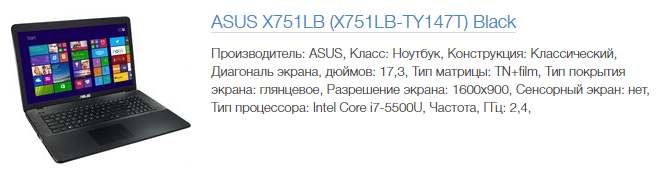 19993 грн.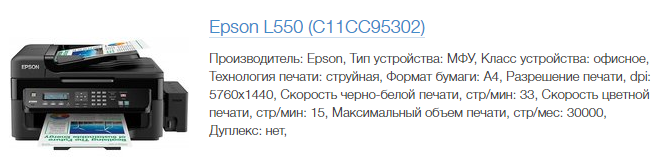 7071 грн.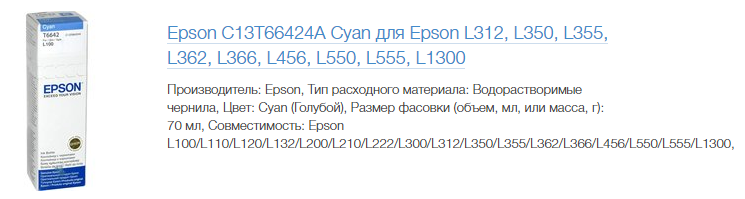 166 грн. х 12 штук1992 грн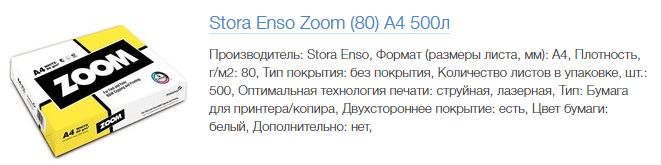 76 грн.х 20 пачек1520 грн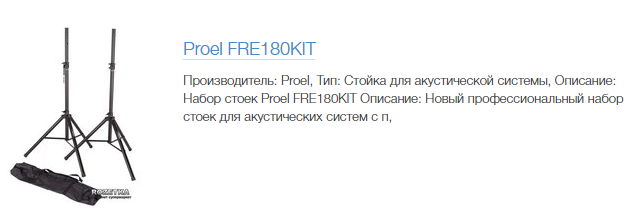 2097 грн.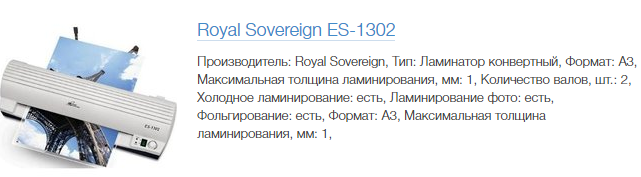 2182 грн.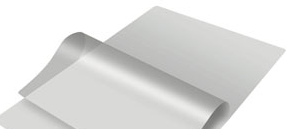 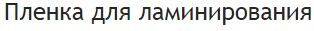 	А-3 формат1280 грн.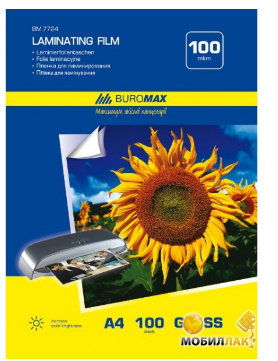 	А-4 формат513 грн.	А-4 форматх 5	А-4 формат2565 грн.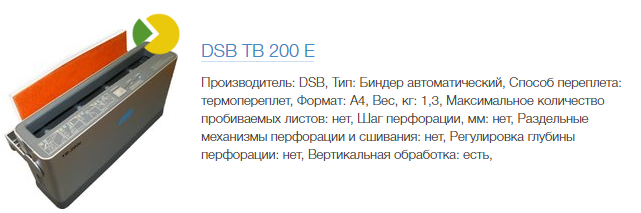 1738 грн.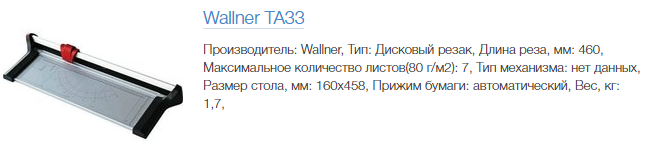 1273 грн.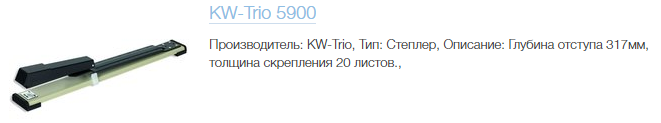 414 грн.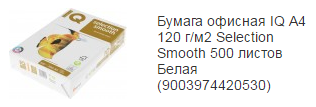 179 грн.х 3 пачки537 грн.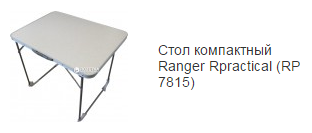 610 грн. х 6 стола3660 грн.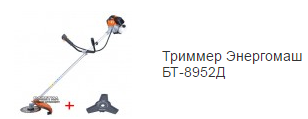 3705 грн.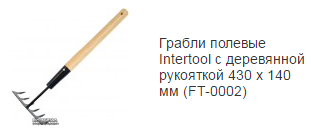 45 грн.х 10 штук450 грн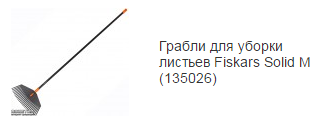 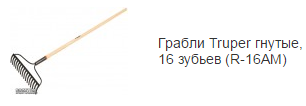 449 грн.х 5 штук2245 грн.376 грн.х 5 штук1880 грн.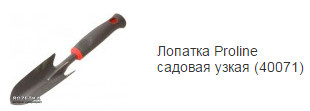 95 грн.х 3 штуки285 грн.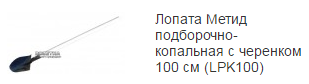 71 грн.х 10710 грн.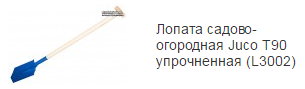 150 грн.х 3 штуки450 грн.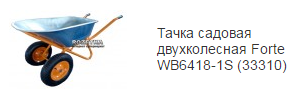 1109 грн.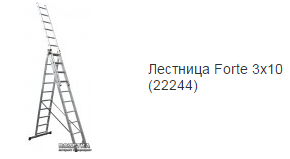 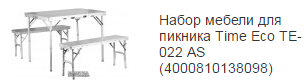 3718 грн.2970 грн.х 25940 грн.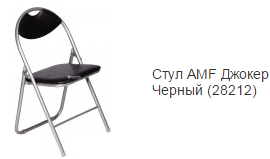 333 грн.х 40 штук13320 грн.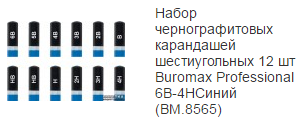 28 грн.х 5 пачек140 грн.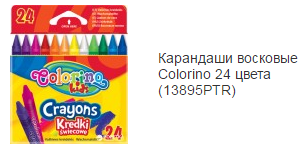 52 грн.х 20 пачек1040 грн.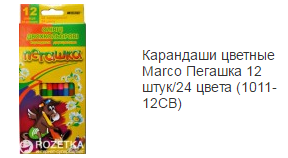 55 грн.х 20 пачек1100 грн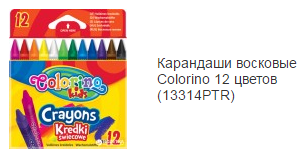 26 грн.х 20 пачек520 грн.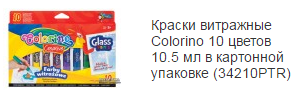 90 грн.х 20 пачек1800 грн.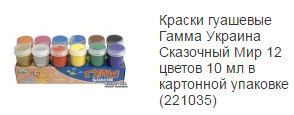 39 грн.х 20 пачек780 грн.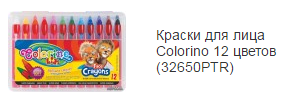 148 грн.х 10 пачек1480 грн.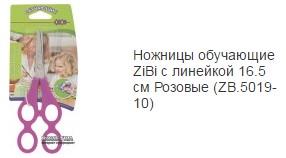 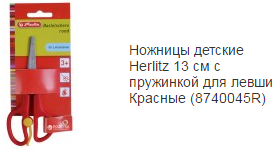 13 грн.х 565 грн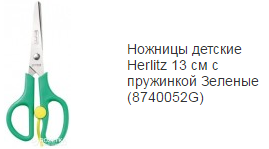 37 грн.х 10370 грн37 грн.х 10370 грн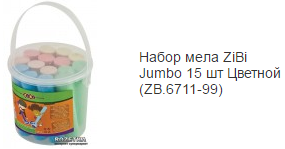 47 грн.х 40 1880 грн.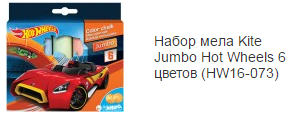 13 грн.х 30 пачек390 грн.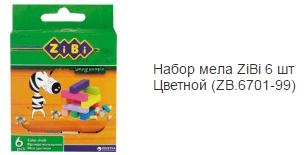 5 грн.х 100500 грн.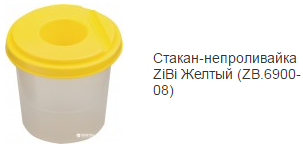 5 грн.х 20100 грн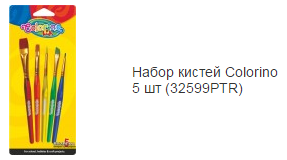 52 грн.х 201040 грн.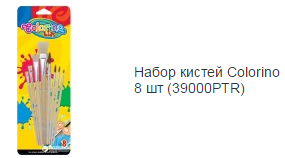 72 грн.х 10720 грн.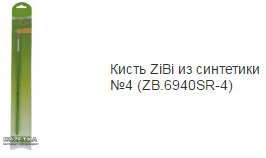 18 грн.х 15270 грн.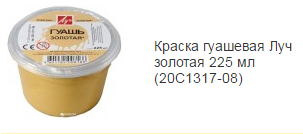 106 грн.х101060 грн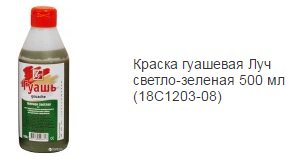 95 грн.х 5475 грн.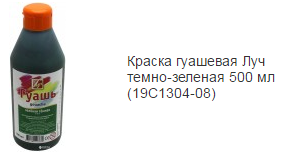 95 грн.х 2475 грн.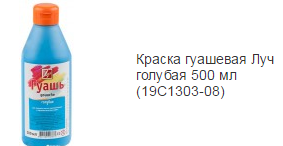 95 грн.х 2475 грн.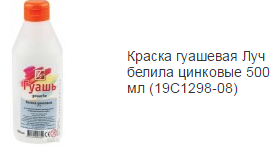 164 грн.Х 152460 грн.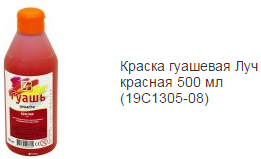 95 грн.х 2475 грн.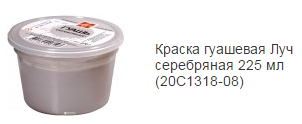 106 грн.х 101060 грн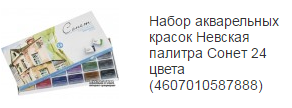 278 грн.х 41112 грн.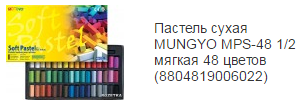 249 грн.х 3747 грн.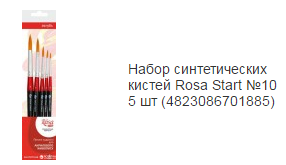 132 грн.х 5660 грн.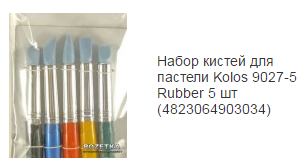 174 грн.х 5870 грн.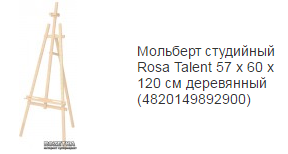 235 грн.х 153525 грн.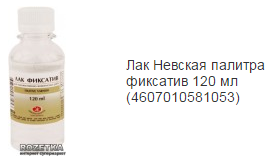 128 грн.х 101280 грн.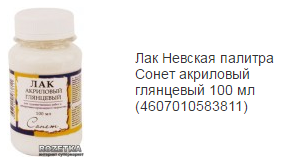 86 грн.х 10860 грн.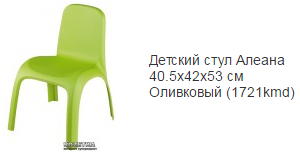 102 грн.х 202040 грн.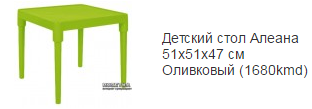 252 грн.х 51260 грн.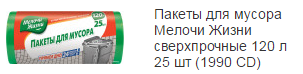 65 грн.х 402600 грн.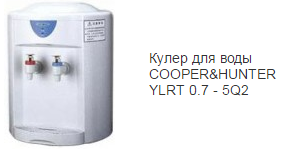 1150 грн.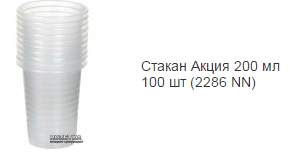 22 грн.х 30660 грн.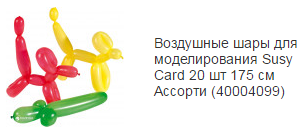 120 грн.х 303600 грн.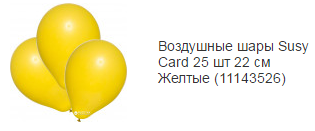 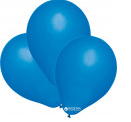 49 грн.х 1507350 грн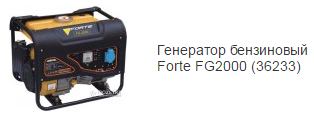 4865 грн.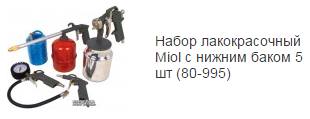 738 грн.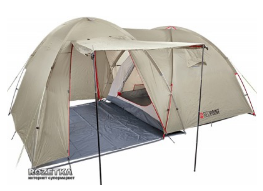 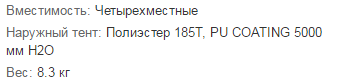 10651 грн.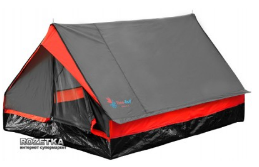 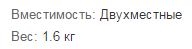 780 грн.х21560 грн.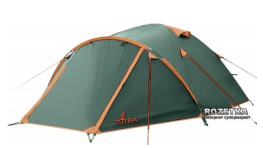 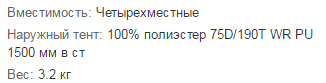 2228 грн.х36684 грн.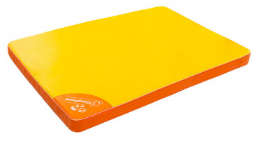 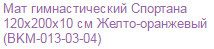 1887 грн.Х35661 грн.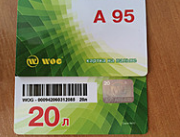 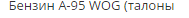 Для генератору та перевезень520 грн.Для генератору та перевезеньх30 картДля генератору та перевезень15600 грн.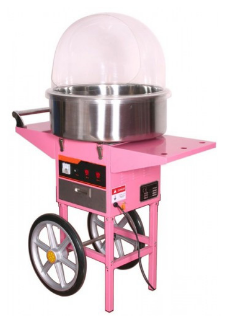 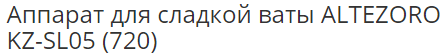 9996 грн.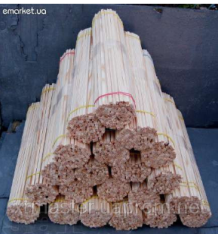 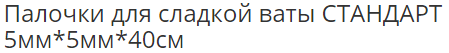 300 грн.х 3 пачки900 грн.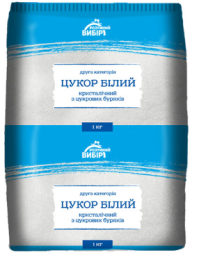 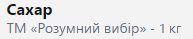 17 грн.х 601020 грн.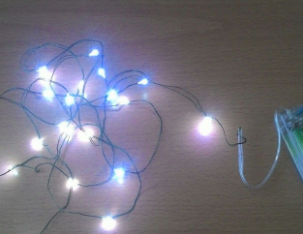 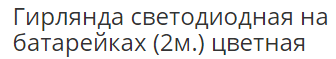 55 грн.х 9495 грн.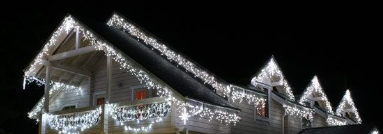 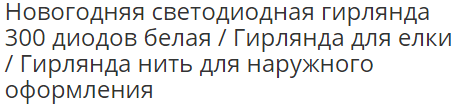 170 грн.х 91530 грн.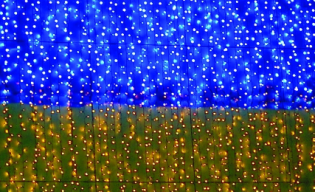 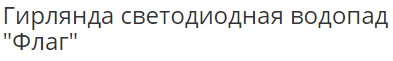 365 грн.х 31095 грн.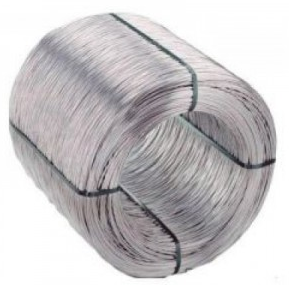 Проволока для створення підвісних іграшок та декорацій250 грн/кгПроволока для створення підвісних іграшок та декораційх 10Проволока для створення підвісних іграшок та декорацій2500 грн.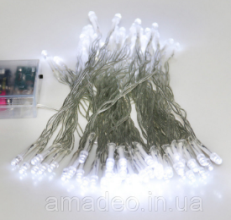 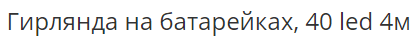 150х 91350 грн.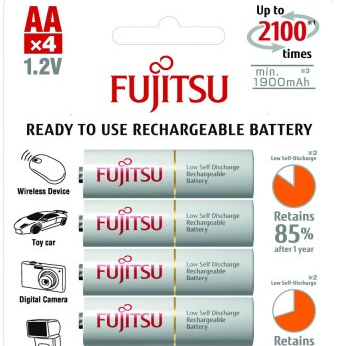 Батарейки для гірлянд 30 грн.Батарейки для гірлянд х 50Батарейки для гірлянд 1500 грн.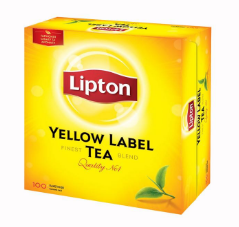 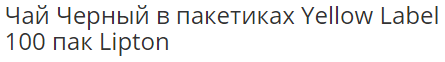 69 грн.х 9621 грн.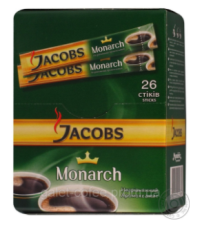 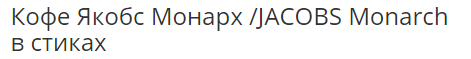 40 грн.х 351400 грн.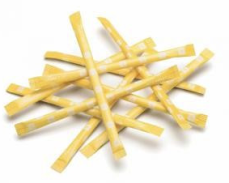 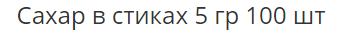 19 грн.х 40760 грн.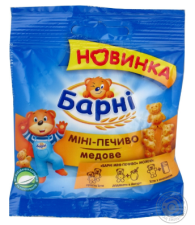 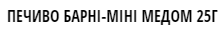 4,70х 100 470 грн.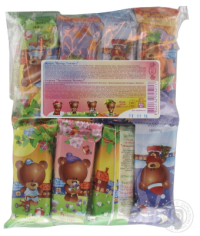 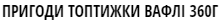 26,90х 501345 грн.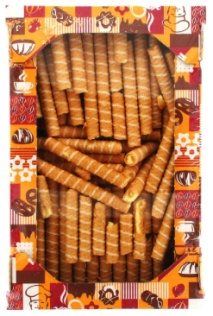 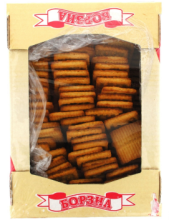 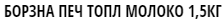 59,90х 10590 грн.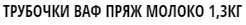 92, 90х 10929 грн.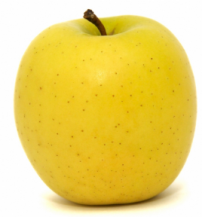 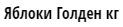 14 грн.х 50 кг700 грн.Листівки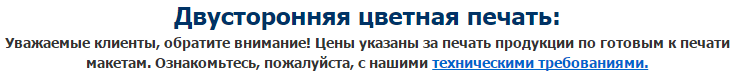 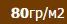 0,517Листівких 5000 шт.Листівки2585 грн.Виготовлення макетівЛистівки, банери та магніти500 грн.магнітим’які	Розміром 50х90 мм2,455 магнітим’які	Розміром 50х90 ммх 1000 шт.магнітим’які	Розміром 50х90 мм2455 грн.Банера                       Розміром 1500х2970 мм909 грн.Банера                       Розміром 1500х2970 ммх 3Банера                       Розміром 1500х2970 мм2727 грн.Х-Банера	Розміром 800х1800 мм736 грн.Х-Банера	Розміром 800х1800 ммх 3шт.Х-Банера	Розміром 800х1800 мм2208 грн.Самоклейкі листівки	Розміром 210х90 мм2,462Самоклейкі листівки	Розміром 210х90 ммх 900Самоклейкі листівки	Розміром 210х90 мм2215 грн.АніматориВиступ ведучих з реквізитом та іграми протягом свята700 грн.АніматориВиступ ведучих з реквізитом та іграми протягом святах 6АніматориВиступ ведучих з реквізитом та іграми протягом свята4200 грн.Послуги зв`язку, пов’язані із загальною проектною діяльністю  Щомісячне поповнення рахунку координатора проекту до кінця дії проекту 100 грн.Послуги зв`язку, пов’язані із загальною проектною діяльністю  Щомісячне поповнення рахунку координатора проекту до кінця дії проекту х 8 місяцівПослуги зв`язку, пов’язані із загальною проектною діяльністю  Щомісячне поповнення рахунку координатора проекту до кінця дії проекту 800Послуги провайдера Інтернет, пов’язані із загальною проектною діяльністюЩомісячна сплата за інтернет послуги до кінця дії проект150 грн.Послуги провайдера Інтернет, пов’язані із загальною проектною діяльністюЩомісячна сплата за інтернет послуги до кінця дії проектх 8 місяцівПослуги провайдера Інтернет, пов’язані із загальною проектною діяльністюЩомісячна сплата за інтернет послуги до кінця дії проект1200 грн.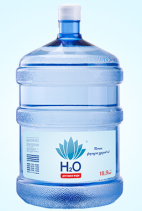 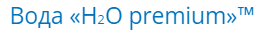 40х 1004000 грн.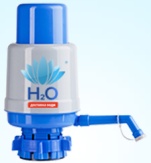 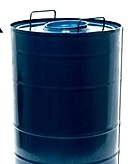 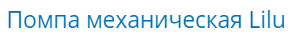 120 грн.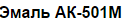 Для покраски бордюров и клумб1305 грн.Для покраски бордюров и клумбх 5Для покраски бордюров и клумб6525 грн.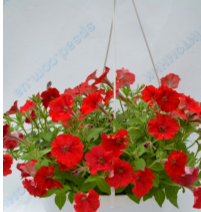 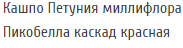 81х 302430 грн.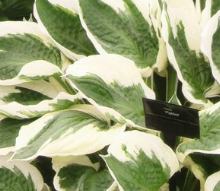 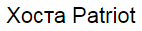 64грн.х 301920 грн.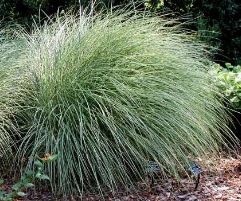 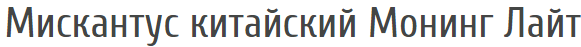 79 грн.х 302370 грн.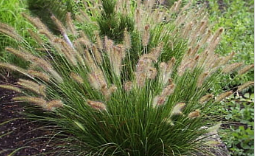 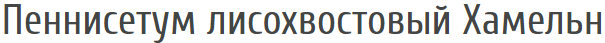 79 грн.х 302370 грн.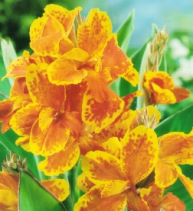 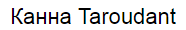 34 грн.х 301020 грн.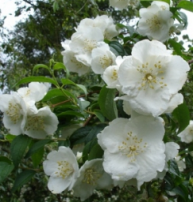 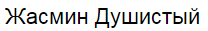 89 грн.х 302670 грн.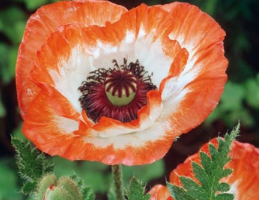 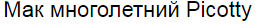 50х 603000 грн.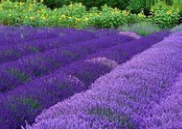 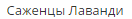 35 грн.х 1003500 грн.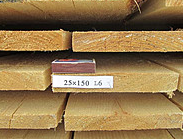 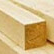 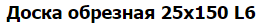 	Для создания барьера возле  площадок 77,40 грн.	Для создания барьера возле  площадок х 100 	Для создания барьера возле  площадок 7740 грн.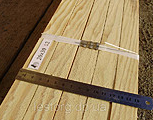 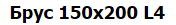 Для реконструкции детских плащадок401 грн.Для реконструкции детских плащадокх 5Для реконструкции детских плащадок2005 грн.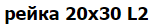 	Для ограждения клумб8, 40 грн./м	Для ограждения клумбх 500	Для ограждения клумб4200 грн.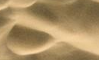 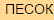 	Для песочниц115 грн./т	Для песочницх 100 т	Для песочниц11500 грн.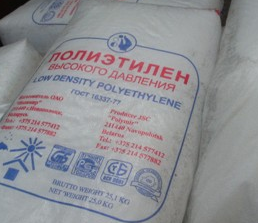 Плёнка для накрытия песочниц, плотность 20029,12 грн./мПлёнка для накрытия песочниц, плотность 200х 200Плёнка для накрытия песочниц, плотность 2005824 грн.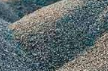 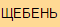 Для выравнивания площадок общего пользования290 грн./тДля выравнивания площадок общего пользованиях 45 тДля выравнивания площадок общего пользования13050 грн.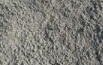 Для насыпи на земляных проходных местах 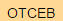 110 грн./тДля насыпи на земляных проходных местах х 45 тДля насыпи на земляных проходных местах 4950 грн.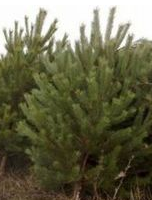 Ялинки для створення мікрорайонних Новорічних ялинок200 грн.Ялинки для створення мікрорайонних Новорічних ялинокх 40Ялинки для створення мікрорайонних Новорічних ялинок8000 грн.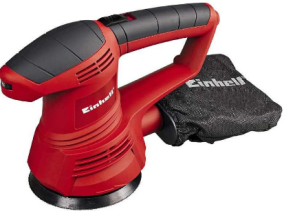 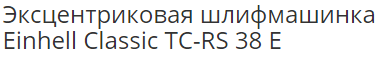 1133 грн.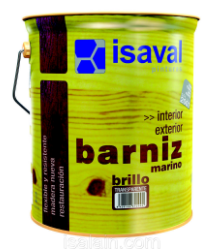 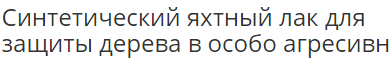 Для покриття огорож з дерева1791 грн./4лДля покриття огорож з деревах 3Для покриття огорож з дерева5373 грн.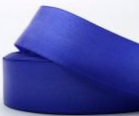 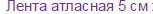 105 грн./рулонх 101050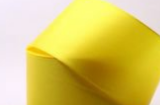 105 грн./рулонх 101050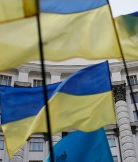 	Флаг Украины с удочкой185 грн.	Флаг Украины с удочкой х3	Флаг Украины с удочкой555 грн.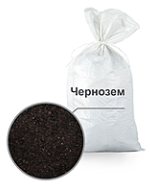 Земля на підсипку при створенні клумб150 грн./тЗемля на підсипку при створенні клумбх 30Земля на підсипку при створенні клумб4500 грн.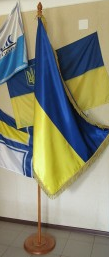 Флаг Украины на стойке1300 грн.Флаг Украины на стойкех 3Флаг Украины на стойке3900 грн.